Государственное общеобразовательное бюджетное учреждение Иркутской области «Иркутский кадетский корпус имени П.А. Скороходова»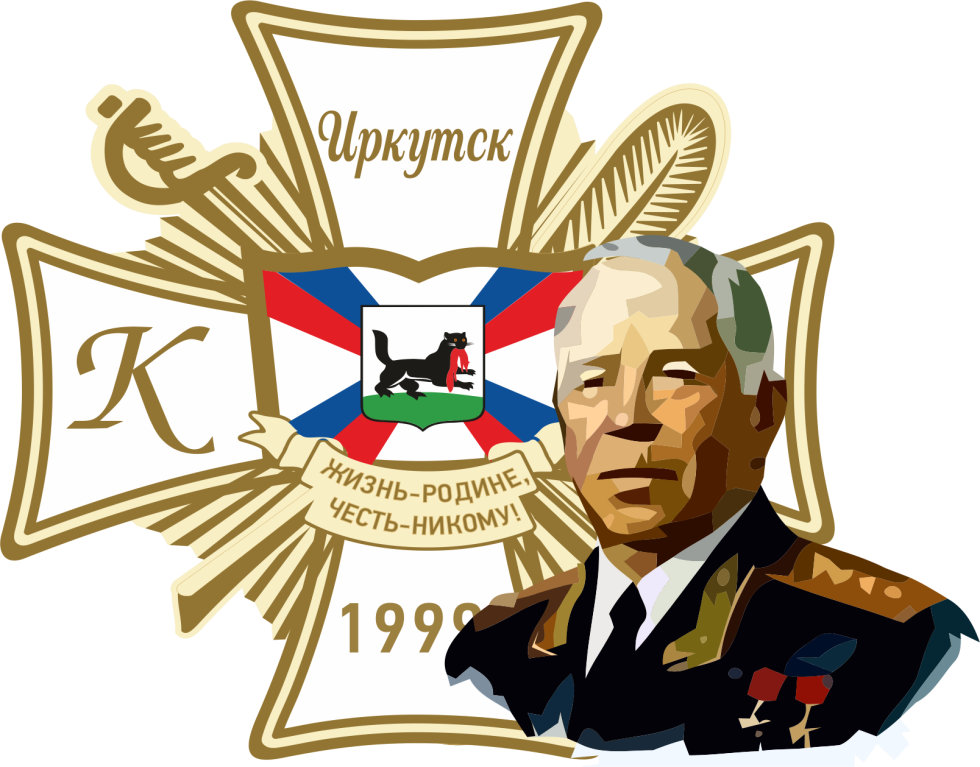 ПРОГРАММАVII регионального конкурса проектных и исследовательских работ имени А.П. Белобородова «Во Славу Отечества»15 марта 2024 г.г. Иркутск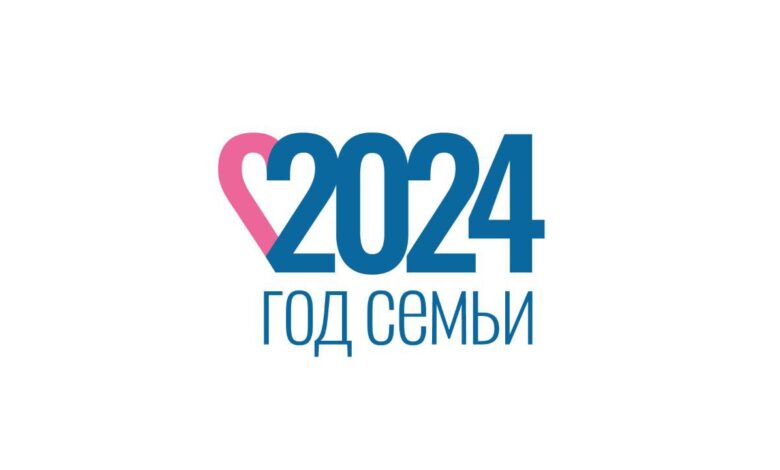 	«Семья – это не просто основа государства и общества, это духовное явление, основа нравственности»В.В. Путин№ВремяМесто проведенияМероприятие в рамках конкурса17.30 - 9.001 этаж, холлВстреча и регистрация участников конкурса27.30 – 9.002 этаж, каб.20 Направление«Из истории традиций русского воинства»Подготовка иоформление стендов27.30 – 9.002 этаж, каб.18Направление «Русские воины - исторические личности»Подготовка иоформление стендов27.30 – 9.002 этаж, каб. 12Направление «История оружия русского воина»Подготовка иоформление стендов27.30 – 9.002 этаж, каб.20Направление «История одного дела»Подготовка иоформление стендов27.30 – 9.002 этаж, каб.15Направление «Судьба человека»Подготовка иоформление стендов39.00-9.20ПлацРазвод. Торжественное построение 
кадетского корпуса49.30-10.002 этаж, холлТоржественное открытие конкурсаПриветственное слово:1 Директора Иркутского кадетского корпуса С.Е. Довгополого.2. Заместителя министра образования Иркутской области Краснова Н.К.3.Заместителя председателя Совета регионального отделения «Движения первых» Иркутской области Гильдебрандт А.И.4.Представителя Следственного управления Следственного комитета Российской Федерации по Иркутской области, психолога, подполковника юстиции Н.В. Чудиновой 5. Председателя экспертной комиссии конкурса И.В. Чапыгина 59.55-10.101 этаж, каб. 7, комната отдыхаКофе-пауза610.15-13.002 этаж, каб.20Защита работ  по направлению «Из истории традиций русского воинства»610.15-13.003 этаж, каб.12Защита работ по направлению «История оружия русского воина» 610.15-13.002 этаж, каб.20Защита работ по направлению «История одного дела»610.15-13.003 этаж, каб.18Защита работ по направлению «Русские воины - исторические личности»610.15-13.002 этаж, холл Защита работ по направлению«Судьба человека».7с 10.15-13.151 этаж, каб. 9Классные встречи для кадет:   Перспективы развития кадетского образования в Иркутской области (Болтова Татьяна Александровна) с 11.15 до 12.157с 10.15-13.153 этаж, сп/зал«На пути к беспилотному будущему!» (ФГБОУ ВПО «Московский государственный технический университет гражданской авиации»)7с 10.15-13.153 этаж, каб.24«Тактическая медицина. Первая помощь в условиях боевых действий». (Судебные приставы)7с 10.15-13.153 этаж, каб. 25«Сохраняя память на века» МБУК «МИГИ им. А.М. Сибирякова»)7с 10.15-13.153 этаж, малый сп/зал«Азбука безопасности» (г. Ангарск)813.00-14.00Столовая «Матрешка»,ул. Березовая Роща, 5АОбед914.00-14.30ПлацПоказательные выступления кадет 
по АРБ, спец. подразделение «Гром», строевое дефиле кадет и флеш-моб «Движение первых».Классные встречи для участников конкурса:Классные встречи для участников конкурса:Классные встречи для участников конкурса:Классные встречи для участников конкурса:1014.30 - 16.302 этаж, холлПанельная дискуссия «Фальсификация истории как технология трансформации сознания».  Российское Общества Знание + ИКК встреча (для руководителей проектных работ), 2 этаж, холл1014.30 - 16.303 этаж, сп/зал«На пути к беспилотному будущему!» (ФГБОУ ВПО «Московский государственный технический университет гражданской авиации»)1014.30 - 16.303 этаж, каб.24«Тактическая медицина. Помоги себе сам». (Судебные приставы)1014.30 - 16.303 этаж, каб. 25«Сохраняя память на века» (МБУК «МИГИ им. А.М. Сибирякова»)1014.30 - 16.303 этаж, малый сп/зал«Азбука безопасности» (г. Ангарск)14.00-16.003 этаж, каб. 28Работа экспертной группы, Ознакомление с протоколом участников на информационных стендах 1 этажа 16.30-16.552 этаж, холлЗакрытие конкурса, награждение победителей и призеров конкурсас 17.00КППОтъезд участников конкурса